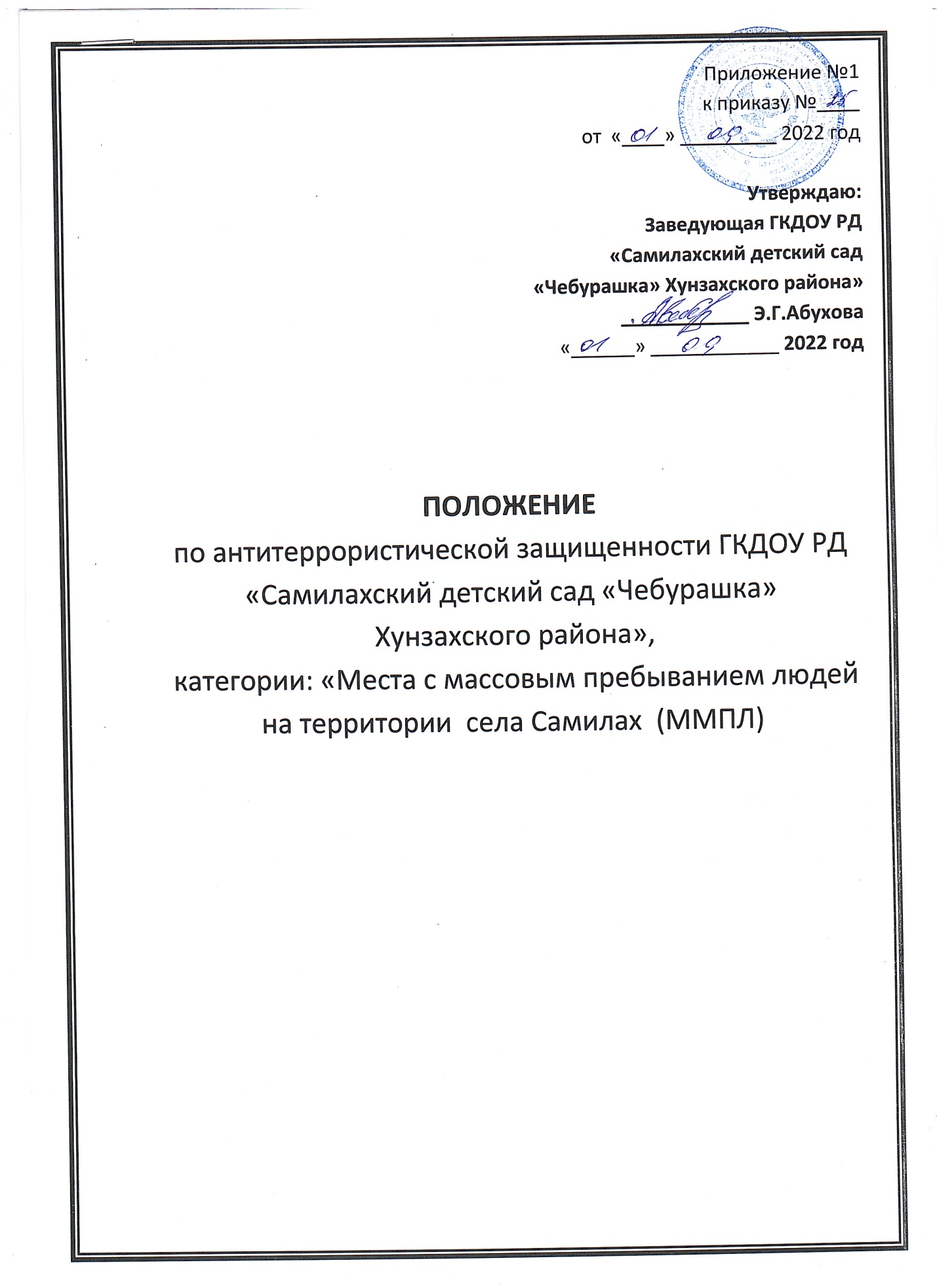 Общие положения.Основной целью выполнения мероприятий по антитеррористической защищенности ДОУ, категорированный как места с массовым пребыванием людей на территории с.Самилах (далее – ММПЛ), является своевременное реагирование на внезапно возникающие террористические угрозы, которое предполагает обеспечение готовности руководства, персонала к выполнению определенного алгоритма действий, разработанного в соответствии с прогнозом развития той или иной нештатной ситуации. Для достижения этой цели, в каждом ММПЛ выполняется комплекс профилактических мероприятий, которые можно разделить на 4 основных направления: - проведение организационных мероприятий; - выполнение мероприятия по инженерно-технической укреплённости ММПЛ; - проведение учебно-практических мероприятий;- осуществление проверок состояния антитеррористической защищенности. Настоящие методические рекомендации разработаны в соответствии с требованиями постановления Правительства Российской Федерации от 25.03.2015 года № 272 «Об утверждении требований к антитеррористической защищенности мест массового пребывания людей и объектов (территорий), подлежащих обязательной охране войсками национальной гвардии РФ и формы паспортов безопасности таких мест и объектов (территорий) (с изменениями от 14.10.2016 года).Проведение организационных мероприятий.Проведение организационных мероприятий предполагает издание соответствующих приказов руководителя и разработку пакета документов по организации антитеррористической защищенности ММПЛ. В каждом ММПЛ рекомендуется иметь: - приказ руководителя о назначении должностных лиц (лица), ответственных за выполнение мероприятий по антитеррористической защите учреждения (издается ежегодно).3. Выполнение мероприятия по инженерно-технической укреплённости объекта.Инженерно-техническая укрепленность ММПЛ - это совокупность мероприятий, направленных на усиление конструктивных элементов зданий, помещений и охраняемых территорий, обеспечивающее необходимое противодействие несанкционированному проникновению (случайному проходу) в ММПЛ, взлому и другим преступным посягательствам.  Организация и проведение противопожарных мероприятий, включая оснащение социально значимого учреждения системой пожарной сигнализации,  осуществляется в соответствии с действующими нормативными документами Государственной противопожарной службы МЧС России. 4. Проведение учебно-практических мероприятий.	Организация проведения учебно-практических мероприятий по антитеррористической тематике возлагается на руководителя ММПЛ, а их непосредственная подготовка на должностных лиц, ответственных за антитеррористическую защиту ММПЛ. Категория лиц, привлекаемых к участию в учебно-практических мероприятиях, определяется руководителем ММПЛ. Для оказания методической помощи и оценки действий должностных лиц, к участию в учебно-практических мероприятиях могут привлекаться (по согласованию) работники правоохранительных органов. Учебно-практические мероприятия подразделяются на учебные занятия и практические тренировки по антитеррористической тематике. Учебные занятия рекомендуется проводить не реже 1 раза в квартал по следующим темам: - как себя вести при поступлении информации об угрозе совершения террористического акта по телефону и (или) в письменном виде (только для персонала учреждения); - как себя вести, если вы оказались в заложниках; - признаки, по которым можно выявить террористов и их преступные намерения по подготовке теракта; - меры предосторожности, которые необходимо соблюдать в местах массового пребывания людей. Учебные занятия могут проводится в виде инструктажа, который предполагают решение обучаемыми вводных по возможным нештатным ситуациям.  Практические тренировки Практические тренировки рекомендуется проводить не реже 1 раза в квартал по следующим темам: - обнаружение подозрительного предмета (предположительно взрывного устройства) в здании и (или) на территории ММПЛ; - получение информации об угрозе совершения террористического акта; -захват заложников в одном из помещений ММПЛ; - угроза нападения (нападение) вооруженной (террористической, преступной) группы на расположение ММПЛ или поступление информации нахождении такой группы вблизи ММПЛ. На этапе подготовки к практической тренировке, руководителю необходимо провести инструкторско-методическое занятие, организовать разработку и доведение до персонала ММПЛ: - инструкций действий должностных лиц в случае возникновения террористических угроз по каждой предполагаемой (возможной) ситуации; - перечень специальных звуковых сигналов или (при наличии технических возможностей) речевых сообщений, используемых при проведении тренировки. Сигналы оповещения должны отличаться от сигналов другого назначения (например: срабатывания противопожарной сигнализации, других звуковых сигналов, ранее установленных руководителем ММПЛ). - расчёт действия персонала ММПЛ при возникновении чрезвычайной ситуации, в котором предусматривается: - кто сообщает о ЧС в ЕДДС, организует взаимодействие с правоохранительными органами и соответствующим структурным подразделением администрации города, при этом доклад должен содержать следующую информацию: а) при получении сообщения об угрозе совершения террористического акта (кто докладывает - наименование и адрес ММПЛ – время получения сообщения – кем получено сообщение и по какому каналу (телефон, письмо, СМС сообщение и т.п.) - содержание полученного сообщения – выполняемые первоочередные мероприятия); б) при обнаружении подозрительного предмета:- кто докладывает - наименование и адрес ММПЛ – время и место обнаружения; – кем обнаружен – что из себя представляет подозрительный предмет (пакет, коробка, свёрток и т.п.);– наличие характерных признаков взрывного устройства (торчащие провода, тиканье часового механизма, мигание ламп и т.п.); - кто регулирует направление потоков эвакуируемых по этажам (исходя из места обнаружения (закладки) взрывного устройства); - кто открывает эвакуационные выходы; - кто осуществляет вывод персонала и воспитанников  к местам сбора; - кто осуществляет проверку количества эвакуируемых из здания (после сосредоточения эвакуируемых в местах сбора); - кто ограничивает въезд (проход) на территорию ММПЛ, открывает ворота для въезда на территорию автотранспорта оперативных служб (при наличии); - кто обесточивает здание; Основные и запасные маршруты эвакуации из здания, при этом необходимо учитывать, что подозрительные предметы (взрывные устройства) могут быть обнаружены как в здании, так и на территории вне здания ММПЛ и, соответственно, маршруты эвакуации могут значительно отличаться от маршрутов, предусмотренных противопожарными схемами: - места сбора и порядок проверки количества эвакуируемых из здания; - заранее согласованные с руководителями соответствующих учреждений, места ожидания (при проведении эвакуации в холодное время года); - порядок оповещения родителей о местонахождении эвакуируемых; - порядок сбора информации и содержание доклада (для информирования оперативных служб, прибывших на территорию учреждения);- время и место обнаружения подозрительного предмета (получения сообщения); - кем обнаружен предмет (получено сообщение), местонахождение данного лица; - результаты проведения первоочередных мероприятий (количество и места размещения эвакуируемых и т.п.). Кроме того, при подготовке к тренировке необходимо разработать сценарий, в котором предусмотреть выполнение всех мероприятий по нескольким вариантам развития ситуации, для чего целесообразно: - выбрать наиболее проблемные места «нахождения (обнаружения)» подозрительного предмета (взрывного устройства), например на путях эвакуации; - предусмотреть вводные для имитации изменения оперативной обстановки (например: появление группы террористов на территории учреждения или одновременное проведение эвакуации в учреждении, предусмотренном как место ожидания). В ходе проведения тренировки целесообразно: - из числа руководящего состава учреждения назначить наблюдателей, которые будут оценивать действия персонала в ходе тренировки; - для оценки действий персонала использовать имеющиеся в учреждении системы видеонаблюдения; - избегать условностей при отработке практических мероприятий по эвакуации из здания; - особое внимание обратить на недопустимость искусственного создания скопления людей на путях эвакуации, организованность выполнения мероприятий, недопущение паники. Любая тренировка должна заканчиваться подведением итогов и постановкой задач.